基隆市五堵國民小學109學年度第二學期期初評量三年級社會科試卷班級：      座號：     姓名：             得分：           家長簽章：         是非題(每題3分，共30分)( 　 )1. 電信公司提供居民生活所需要的電力。( 　 )2. 「以物易物」的交易方式，容易因為物品價值不同、不容易換算而產               生爭執。( 　 )3. 從戶口名簿上可以知道家鄉所屬的鄰里名稱。( 　 )4. 舉辦家鄉活動，可以聯絡居民的感情。 ( 　 )5. 家鄉有各種商店，提供居民多元的選擇。( 　 )6. 購買東西時，只要注意價錢合不合理，商品標示內容可以不必理會。( 　 )7. 村里居民成立巡守隊，主要是為了監視居民的隱私。(  　)8. 有標章認證的環保商品，價格較貴，我們要避免選購。( 　 )9. 禮券、信用卡和儲值卡，都是現代的交易工具。( 　 )10.新住民常因結婚，而從別的國家移居到我們的家鄉。二  選擇題(每題3分，共42分)( 　 )1.到美術館參觀時，要遵守下列哪一項規定？①帶寵物進去②大聲吵鬧　         ③吃零食　④保持安靜。( 　 )2.家鄉居民可以參與什麼活動，來討論設置基地臺的問題？ ①公聽會　          ②政見發表會　③同樂會　④班會。　  ( 　 )3.社區發展協會通常不會舉辦下列何種活動？　①書法比賽②飆車大賽　              ③母語課程　④舞蹈比賽。( 　 )4.想要知道列車班次與乘車時間，可以查詢什麼？①功課表②手錶        　③列車時刻表　④時鐘。( 　 )5.我們可以利用什麼來向圖書館反映問題？  ①投票箱　②巡邏箱　③ 回收箱　④意見箱。( 　 )6.下列哪一個行政單位是由許多鄰所組成的？　①縣　②鄉鎮 ③市區　              ④村里。( 　 )7.社區常在什麼地方舉辦活動？　①社區活動中心　②警察局 ③路邊　       ④捷運站。( 　 )8.下列哪一個工作不是警察機關的職責？　①協助救災　②修補馬路③維護治安　④抓小偷　。( 　 )9.小佳準備要結婚，她應該要到哪一個單位辦理結婚登記？ ①衛生所　        ②警察機關　③戶政事務所　④里長辦公室。( 　 )10.下列哪一種活動可以凝聚家鄉居民的情感？　①郊遊聯誼②登山健行　       ③觀光旅遊　④以上皆是。( 　 )11.住家附近的路上有坑洞，向哪個單位反映比較適當？①鄉鎮市區公所         ②衛生所　③行政院　④總統府。( 　 )12.下列何者是衛生所負責的工作項目之一？　①結婚登記　②健康檢查　      ③資源回收　④維護治安。( 　 )13.如果買到有問題的商品時，可以憑什麼要求商家退換貨？①統一發票       ②健保卡　③悠遊卡　④存摺。( 　 )14.下列哪一個號碼是全國消費者服務專線？　①110　②1950　③1059　       ④113。三、 勾選題：18分(每題2分) **下列哪些項目屬於清潔隊為我們提供的服務？請在正確的(　　)中打v錯誤的(    )打x(   ) (1)天然災害發生時進行救災。( 　 )(2)環境消毒。(    )(3)打擊犯罪。(    )(4)辦理結婚登記。( 　 )(5)資源回收。 **哪些是營造一個祥和居住環境的適當方法？請在(    )中打v錯誤的(    )打x( 　 ) (1)居民主動擔任志工。(    ) (2)居民只關心自己的事。(    ) (3)舉辦喝酒冠軍大賽。( 　 ) (4)舉辦各種聯誼活動。四、 排序題：10分(每個答案2分)請將交易工具依使用時間的先後順序排列，以代號填入（  ）中。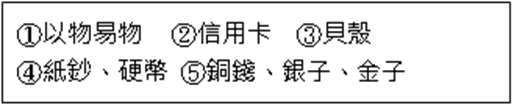 答：（　    →       →       →       →     　）